Scouting in….GermanyScouting in….GermanyScouting in….CanadaScouting in….CanadaScouting in….NorwayScouting in….NorwayScouting in….BrazilScouting in….BrazilScouting in….JapanScouting in….Japan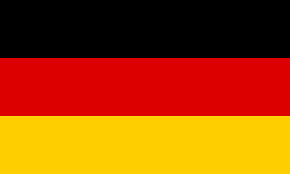 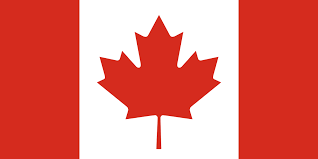 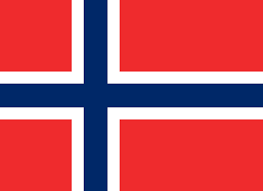 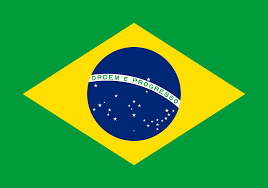 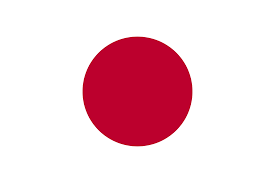 When did it start?1909When did it start?1914When did it start?1978When did it start?1924When did it start?1922How many members do they have?260,000How many members do they have?83000How many members do they have?18,500How many members do they have?100,000How many members do they have?99,779Interesting FactThere are 120 Boy Scouts of America troops on Military BasesInteresting FactTamaracout Scout reserve is one of the oldest scout camps in the world.Interesting FactScouts stay in section until 16 years oldInteresting Fact3000 attended the 1998 World Scout JamboreeInteresting FactScouts in Japan also learn how to be ninjasScouting in….PakistanScouting in….PakistanScouting in….South AfricaScouting in….South AfricaScouting in….ThailandScouting in….ThailandScouting in….AmericaScouting in….AmericaScouting in….PolandScouting in….Poland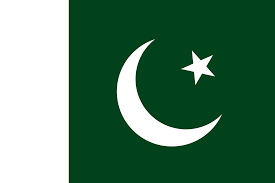 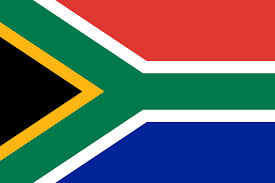 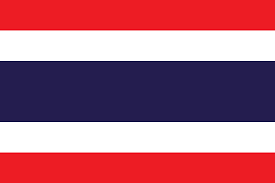 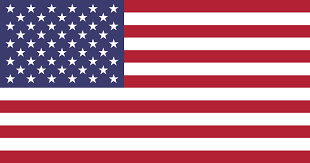 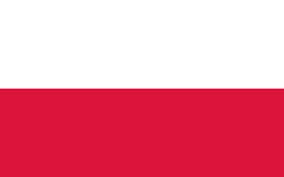 When did it start?1947When did it start?1908When did it start?1911When did it start?1910When did it start?1918How many members do they have?710,202How many members do they have?299,128How many members do they have?828,248How many members do they have?2,740,866How many members do they have?138,122Interesting FactPBSA was founded after independence from BritainInteresting Facthighest award is springbok award. Must be complete by age 18Interesting FactTheir Scout motto is “Better to die than to lie “Interesting FactOrder of the arrow is a special group for those with Native American Camping skillsInteresting FactThe Scout Motto is "Czuwaj", translating literally as "stay awake" Scouting in….United KingdomScouting in….United KingdomScouting in….AustraliaScouting in….AustraliaScouting in….Hong KongScouting in….Hong KongScouting in….IndonesiaScouting in….IndonesiaScouting in….FranceScouting in….France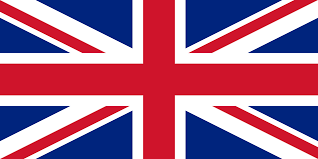 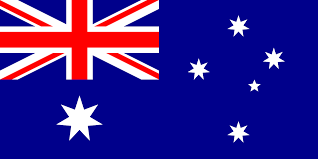 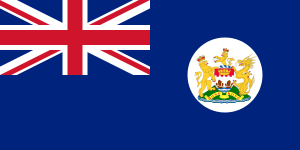 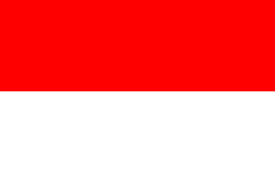 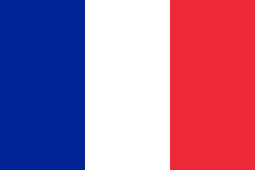 When did it start?1907When did it start?1958When did it start?1977When did it start?1961When did it start?1920How many members do they have?457,173How many members do they have?51,228How many members do they have?95,877How many members do they have?17,103,793How many members do they have?68,221Interesting FactBeaver Scouts were introduced in 1986Interesting FactBeavers in Australia are called Joeys Interesting FactThey are the only legal scout group in ChinaInteresting FactIndonesian scouting was founded by Dutch scoutsInteresting FactScouts and Guides are in the same group